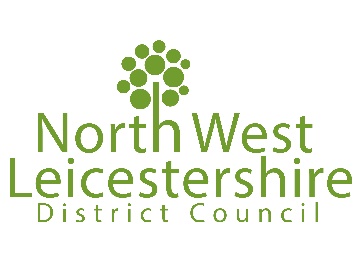 B.E.E. part of our team…ICT Business Support AnalystThis booklet is designed to assist you in applying for the post. It is different to the more conventional recruitment processes because we feel that it’s important to welcome employees into the council who appreciate and are able to work within the council’s values and behaviours. The following information will help you to understand our journey and encourage you to demonstrate how your skills, experience and achievements will be an asset to North West Leicestershire District Council.   If you need help with any aspect of this process please contact the Human Resources Team on 01530 454525 Our approach in developing effective relationships…The council approaches new challenges, whether they are nationally or locally created, with enthusiasm and a belief that there is always a solution to any problem. These solutions can be found through effective and valued relationships, both internally and externally.We are committed to listening carefully to the issues being raised by a broad range of people such as local communities, businesses, individual cases and council colleagues. In listening we support what is possible to be delivered and agree expectations which are fair to all. We deliver to the jointly agreed quality whilst using the council’s resources wisely.Should we fall short of this in any way, we aim to learn and improve in those areas.We believe in valuing our staff during the challenging events we need to deal with and with this in mind the Best Employee Experience programme has been developed. The objective is to bring together all our own best practice, plus learning from others in the public, health, educational and private sectors to provide a consistent approach to recruiting new staff who will own and deliver our commitment to creating valued and effective relationships.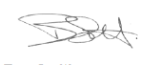 Bev SmithChief ExecutiveJob DescriptionPost title: ICT Business Support AnalystTeam: Information & Communication TechnologyApproved grade: Band D Core responsibilitiesTo act as a first point of contact for the ICT support service, serving over 500 staff and Council Members across all areas of the Council.  To record, respond to and resolve ICT incidents and requests. The role will entail the following duties:-To log, monitor and resolve service desk calls within agreed service levelsProvide 1st line and 2nd line support to our user baseTo install, configure and test hardware and software components.To undertake routine operational tasks, including completing and monitoring data backups and restores. To liaise with users, support services and third party suppliers. To carry out standard cleaning and routine maintenance procedures.Work within an ITIL service management frameworkAdditional responsibilities:To always see the service through the eyes of the customer and make suggestions for improvement where appropriateTo constantly challenge self-performance and seek to find improvementsTo carry out duties efficiently and effectively, with travel to district sitesTo help build pride, passion and reputation for NWLDCTo participate in the Council’s appraisal scheme and to undertake any necessary training and development as identified for the job roleTo promote the Council's Equality and Diversity Policy to ensure service provision and employment practices are non-discriminatory.To undertake any other reasonable tasks appropriate to the grading of the post and as required by the Team Manager To assist in the event of a civil emergency in any way as instructedIn all of our jobs, there are core duties and peripheral duties - the ones which the team undertakes and are the responsibility of all. This diagram is designed to help you see what those duties are:This job description describes the general duties of the job and does not preclude other duties which are necessary for the efficient service delivery of the council and team in serving its communities and meeting its objectives.  In consultation with you, it may be varied by the council to reflect actual, contemplated or proposed changes in or to your job.Your team leader will commit to providing relevant, identified support and training in return for your commitment and dedication to the job role.Employee SpecificationThe employee specification is split into different sections to give you an indication of what we are looking for at all stages of the process.Key questions or criteria are developed to set minimum criteria for this job.In the role of ICT Business Support Analyst it is essential that you can answer yes to the following criteria:Are you are eligible to work in the UK?Do you hold a current full driving Licence?Have you studied ICT and Computing for at least 2 years and attained a level 5 award, certificate, diploma, NVQ or equivalent.Shortlisting questions  At North West Leicestershire District Council we have developed a set of values that run through the work we do. We think these values are so important that we use then to shortlist people who apply to work for us. On the application form you will be asked to answer the following questions based on our values, giving examples of how you will follow them in your work. Please write something in answer to each of the values, but no more than 300 words. If you don’t write something in response to all the values we won’t be able to invite you to an interview. Interview criteria If you are shortlisted and invited to interview, the panel will be looking for evidence that you meet the following criteria. Not only are we looking for evidence of work experience and knowledge but we are also looking at behaviors.We will use a number of assessment techniques throughout the process, these may include: interview; group discussions;work-based exercises; psychological profiling; presentations; andReferences.To help you see where this post fits into our organisation, we’ve added an organisation chart.  The ICT Support Analyst is part of the ICT Team, which is within Customer Services. 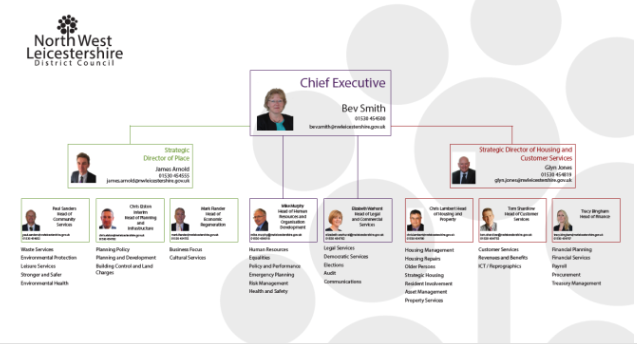 Conditions of serviceA full statement of the terms and conditions of employment will be given to you if you are the successful applicant. However, the following provides a summary of the main terms and conditions.  Salary scales and conditions of serviceIt is the council’s policy to appoint new starters at the bottom of the salary scale where employees have the opportunity to get an annual increment until they reach the top of the scale.Band DSalary is paid on the 25th day of each month, by bank transfer.Hours of workA 36¼ hour 5 day week worked Monday to Friday is currently in operation.  A flexible hour’s scheme is in operation.  The work may involve evening and weekend working.HolidayFull-time annual leave entitlement is 24 days which increases to 28 days after five years continuous service in local government.  In addition, there are 8 bank holidays and 1 concessionary day. A scheme is in place whereby you can purchase limited additional annual leave on a salary sacrifice arrangement. NoticeThis post requires a notice period of 4 weeksPensionYou are automatically included in the Leicestershire Pension Fund.  Pension rights are usually transferable if an officer moves from one public authority to another.ProbationYou will be subject to a probationary period of at least 6 months.  Subject to satisfactory service and completion of the probationary period, the appointment will be made permanent and you will transfer to the established staff.Smoking at workThe council has a Smoke Free Council Policy in place.Use of vehiclesA casual car user mileage allowance is payable should the car be used for business use. Immigration, Asylum and Nationality Act 2006You must be eligible to work in the UK. Candidates will be required to provide original evidence of his/her eligibility to work in the UK. (Passport, national insurance number, or visa/work permit).Medical assessmentAny offer of employment will be subject to a satisfactory medical assessment. Where we areNorth West Leicestershire District Council is both the Council’s name and geographical location and is situated between Leicester, Burton upon Trent, Derby and Nottingham.  The area of the district is 108 square kilometers. Main roads through the district are the M42/A42 between Birmingham and Nottingham and the A50/A511 between Leicester and Burton upon Trent.  The M1 motorway, which runs through the district, is accessible from junctions 22, 23, 23A and 24. The nearest railway stations are at Burton upon Trent, Loughborough and Leicester.With a population of almost 93,500, North West Leicestershire is mainly a rural district, sitting at the heart of the National Forest, bringing in tourism from around the country. It is home to East Midlands Airport, which has replaced the mines as one of the region’s major employers. It is a key location for many large businesses, with the likes of Pall-Ex, United Biscuits and TNT having bases here, and large developments like Marks and Spencer distribution centre making North West Leicestershire their home.Like many other shire districts, authority over North West Leicestershire is shared between the district council and the county council. Areas of responsibility of the district council include local planning, building control, council housing, refuse collection, recycling and some leisure services and parks.The district council is currently controlled by 38 councillors representing 38 wards, who are elected every four years; the last election took place in May 2015 and saw the Conservatives hold on to control. The council has an executive known as the Cabinet which is made up of 6 councillors who have special responsibilities and power. As the Conservatives have overall control of the council they hold all of the seats on the Cabinet.Your applicationReferencesCheck that your referees are happy for us to contact them.  If you do not wish a reference to be taken up at this stage, please mark this clearly on your form.  It is our policy to approach referees before making an offer of employment.  Please note that in entering the name(s) of referees in the section you will be deemed to have given your consent to us approaching these people for purposes of verification.Do not use relatives as a referee, these will not be accepted.EqualitiesIn accordance with current legislation and codes of practice we aim to ensure that no councillor, employee or prospective employee will be treated unfavourably on the grounds of marital status, gender, age, disability, sexual orientation, race, nationality, ethnic or national origins, trade union membership or activity, political or religious belief and unrelated criminal conviction.Every possible step will be taken to ensure that individuals are treated equally and fairly and that decisions on recruitment, selection, training, promotion and redeployment are based solely on objective, non-discriminatory criteria.  The council will aim to employ a workforce that broadly reflects the community we serve.  Appropriate steps will be taken to ensure that individuals from groups that are currently under-represented in the council’s workforce are encouraged to apply for posts within the authority.The council will continue to develop and implement non-discriminatory practices to ensure that individuals are treated with dignity and respect.  In attempting to ensure equality in all matters of employment a monitoring procedure has been established.  In order to effectively monitor the policy, applicants are asked to complete the equal opportunities policy form at the end of the application form.  The information contained on this form is strictly confidential and is treated separately from the application form.Personal informationYour personal details at the end of the form are needed to enable us to contact you.  Write your name, address and a contact telephone number clearly.  You are also asked to complete other information, which will only be used for equal opportunities monitoring purposes.  These details will not be included in the form when it is shortlisted.Relationships to officers and councillorsYou must declare if you are in any way related or the partner of a councillor or officer of the council.  If you are related to such a person, you must state if you are their parent, grandparent, partner, child, stepchild, adopted child, grandchild, brother, sister, uncle, aunt, nephew or niece.  This will not prevent you from being appointed.  You must not seek the support of a councillor for any appointment in the council.  If you seek the support of a councillor, you will be disqualified from that appointment.Dates you are unable to attendWe will seek to accommodate a suitable date for candidates indicating their unavailability for interview, however we cannot guarantee being able to offer you an alternative date.DisabilitiesDisabled people will be offered an interview if they meet the essential requirements of the post.  An applicant with a disability should be able to carry out the duties and responsibilities of the post set out in the job description and meet the requirements of the post concerned ‘with reasonable adjustment’ within the meaning of the Equality Act 2010.  This also requires the employer to make any ‘reasonable adjustments’ if an applicant is selected for interview.  The adjustments mean we have to provide practical assistance to disabled people for example, accessible venues, test materials in formats such as Braille and / or tape, rest periods during the interview process and a support worker for the interview.  If you require any help in completing your application form, such as large print copies of information, or tape or Braille information, please contact the Human Resources Team.DeclarationYour application should be signed and dated.  Any information that may be false will disqualify you from appointment, or if appointed will render you liable to dismissal without notice.What then?After the closing date, your application will be considered and if your experience and achievements closely meet all the values of this council, within the context of the post you have applied for you will be invited to interview.  The shortlisting officers will only use information from the application form and will not make assumptions.Your application form is assessed to see how your skills, experience, knowledge and qualifications match the requirements for the job.  We do not shortlist applicants who do not appear to meet the essential requirements in the employee specification.The interviewThe interview panel will be made up of at least two members of staff.  The panel will ask the same basic set of questions to each candidate and supplementary questions may be asked based on your answers. We will be looking for you to give examples of what you have done and give examples of experience you can demonstrate.  Not only will be we asking technical questions about your experience, skills and abilities but we will be looking at how you behave in work situations and what your preferred working style is. This is to assess your ‘fit’ within the organisation. If the ‘fit’ is right then you will be happier in the job and we’ll be happier with your performance. Most of our interviews will be a two stage process so that quality time can be given to ensure we get to know you and that you get to know us. It is also your chance to ask questions about the job, terms and conditions of service, etc.  You may notice members of the panel making notes.  This will be done against an assessment sheet so that the reasons for their decision are consistent and justified.  It will enable the panel to recall which candidate said what, which will determine the decision for the best candidate for the post.Occasionally we will need you to undertake a personality profile and tests as part of the selection process.  This enables us to assess your skills, experience and knowledge in a way that is more efficient than asking questions.  The tests will always be job related and will be just one of the factors considered in the final outcome.  You will be notified in the invitation to interview if the selection process is to include personality profile or tests.  Often several people will be invited for interview and whilst we make every effort to remain on schedule, your interview may take place later than your appointment time.  If this happens, we will not rush your interview.After the interview the panel will notify you of when and how you will be informed of the outcome.  The panel members will discuss their individual marks against the assessment sheet.  If a test has been conducted the marks from this will also be incorporated at this stage.  The panel will then determine who matches the employee specification most closely and select the successful applicant.What can I expect if I’m successful?If you’re successful at interview you will become part of an organisation that wants the best for its employees. Our commitment to you is that you will become….BEE part of our team– you’ve already become part of us through our recruitment processesBEE welcomed – our welcome package for new employees includes a settling in period and probationBEE valued – we will continually support and encourage you through regular appraisal and one to onesBEE your best – we will support you and inspire you through our training and development processesBEE in the know – our employee engagement package offers a range of schemes and programmes to ensure you feel informed and valued throughout your time with usBEE prepared – when you leave our employment, we want you to have benefitted from your time with us and keep in touch.BEHAVIOURSGood verbal and written communication skills including the ability to communicate technical information effectively & clearly to staff, third party suppliers and partnersExcellent customer care skillsAn analytical approach to investigating and resolving problemsAbility and willingness to participate in training and learn new skillsA methodical aptitude in carrying out operational duties accurately.Ability to methodically follow instructions and directionsTECHNICALEvidence of previous learning or training in ICT or related technical subjectsKnowledge and Competent of the following software or technology products:Windows 7 / Windows 10MS Office and Office 365Desktop, Laptop, Tablet  and other main ICT componentsSupporting mobile devices and the security of those devicesTEST AT INTERVIEW30 minute ICT test.SCP 12£21,589 per annumSCP 14£22,462 per annumSCP 15£22,911 per annumSCP 17£23,836 per annumSCP 19£24,799 per annum